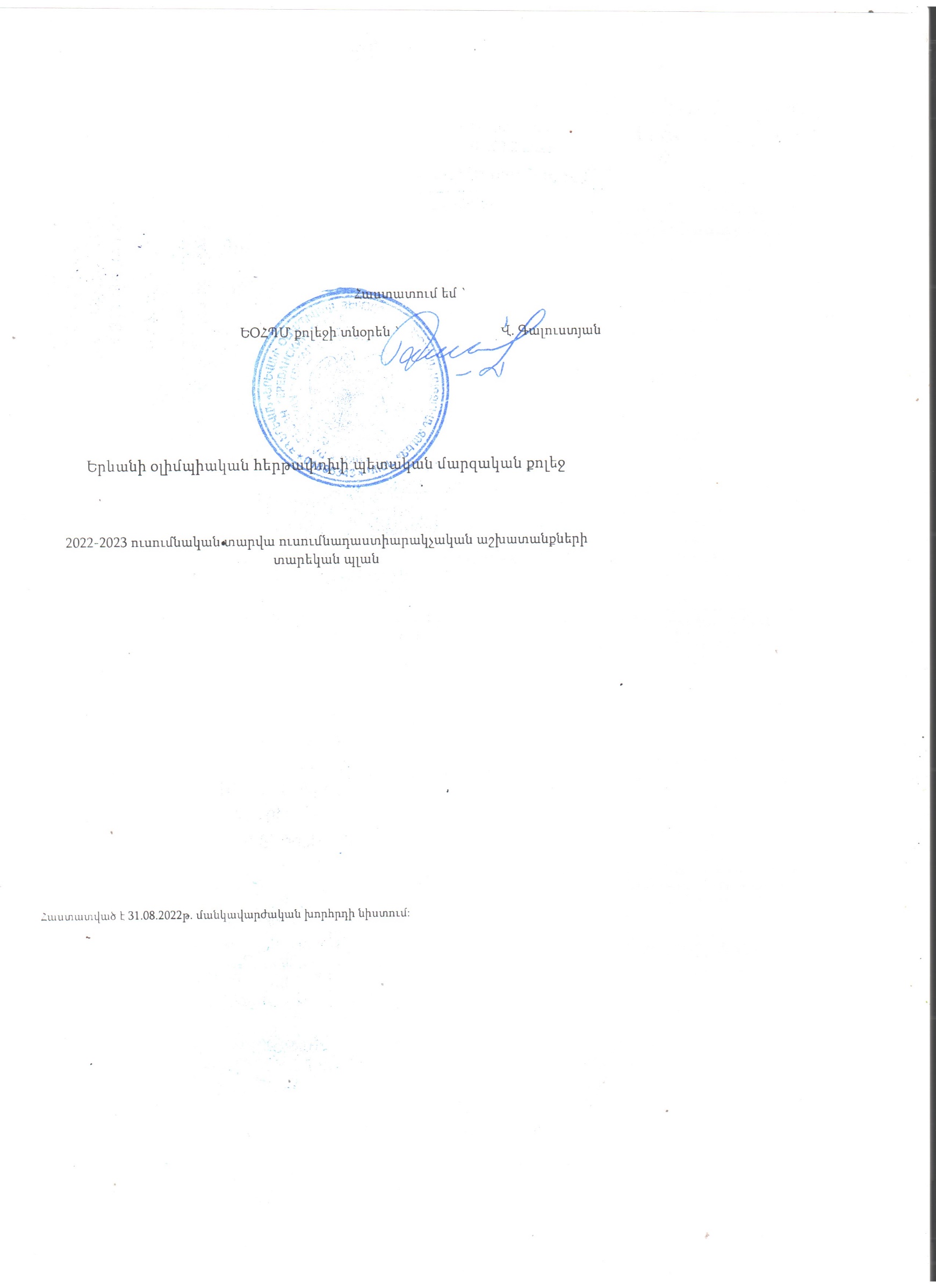 Ուսումնական աշխատանքի կազմակերպում2022-2023 ուստարում քոլեջում  ուսումնական աշխատանքը կազմակերպվում է հետևյալ ուղղություններով.	քոլեջի ուսումնադաստիարակչական գործընթացի անխափան և արդյունավետ կազմակերպում, ուսումնական ծրագրերի կատարման աջակցություն և վերահսկողություն այն նպատակով, որպեսզի ապահովվի  դասավանդման որակի և սովորողների` կրթական չափորոշիչներով սահմանված գիտելիքների, կարողությունների և հմտությունների առնվազն պարտադիր նվազագույն մակարդակը. 	ուսումնադաստիարակչական աշխատանքի ընթացքի, սովորողների առաջադիմության և վարքի հսկողություն դասալսումների, գրավոր աշխատանքների անցկացման, հաճախումների ամենժամյա հաշվառման միջոցով, սովորողների ուսումնական ծանրաբեռնվածության կանոնակարգում 2022-2023  ուստարվա օրինակելի ուսումնական պլանին և դպրոցի ուսումնական պլանին համապատասխան.	քոլեջի ուսումնադաստիարակչական աշխատանքների մեթոդական ղեկավարում, մեթոդական աջակցություն ուսուցման կոլեկտիվ եղանակին բնորոշ մեթոդիկաների յուրացման, կիրառման, դիդակտիկ նյութերի պատրաստման, մանկավարժական համագործակցային տեխնոլոգիաների կիրառման գործում՝ առանձնահատուկ ուշադրություն դարձնելով  ուսուցման մեթոդիկաներին (պարտադիր ուսուցման կոլեկտիվ եղանակի մեթոդիկաներ՝ արդյունավետ ուսումնական գործընթաց ապահովելու նպատակով). 	առարկայական մեթոդական միավորումների /մասնախմբերի/ աշխատանքների ղեկավարում, մանկավարժական աշխատանքի արդյունավետ փորձի տարածում, գիտության և մանկավարժության նորագույն նվաճումներին ուսուցիչների, դասախոսների իրազեկում.	սովորողների ուսումնական պարապմունքների հսկողություն, ուսումնադաստիարակչական գործընթացի կատարելագործման ուղղությամբ առաջարկություններ, մասնավորապես գնահատման չափանիշների արդյունավետ կիրառում՝ կրթության որակի բարելավման նպատակով.	կանոնադրությամբ, ներքին իրավական ակտերով և ներքին կարգապահական կանոններով սահմանված պահանջների կատարման ամենօրյա հսկողություն:Հ/ՀԱշխատանքի բովանդակությունԿատարողԿատարման  ժամկետ1Հանրակրթական ուսումնական հաստատություն սովորողների ընդունելության կազմակերպումՏնօրենուսումն. և մարզական գծով փոխտնօրեններՕգոստոս2Դասարանների, կուրսերի  կազմավորման նախագծիներկայացում մանկավարժական և ուսումնամեթոդական   խորհուրդների  նիստերումՏնօրենՓոխտնօրենհանրակրթ․ ծր․ իրակ․ բաժնի ղեկավար, միջին մասնագիտ․ ծրագ․ իրակ․ բաժնի ղեկավարՕգոստոս3Հանրակրթության պետական չափորոշչում կատարված փոփոխությունների ուսումնասիրություն ևներկայացում մանկավարժական խորհրդի նիստում կամ առանձին սեմինարի ձևովՓոխտնօրենՕգոստոս4Ուսումնական պլանի դպրոցական բաղադրիչով սահմանված ժամաքանակի   տնօրինման վերաբերյալՏնօրենՓոխտնօրենա/մ նախագահներՕգոստոսմեթոդական միավորումների առաջարկություններիներկայացում մանկավարժական խոհրդի նիստում5Դասաբաշխում և դասացուցակի կազմումՏնօրենՓոխտնօրենա/մ նախագահներհանրակրթ․ ծր․ իրակ․ բաժնի ղեկավար, միջին մասնագիտ․ ծրագ․ իրակ․ բաժնի ղեկավարՕգոստոս6Ուսուցիչների, դասախոսների կողմից կազմած          առարկայական թեմատիկպլանների ստուգում և հաստատումՏնօրենՓոխտնօրենհանրակրթ․ ծր․ իրակ․ բաժնի ղեկավար, միջին մասնագիտ․ ծրագ․ իրակ․ բաժնի ղեկավարՕգոստոս7Առարկայական մեթոդական միավորումների տարեկան աշխատանքային պլանների ներկայացում տնօրենի հաստատմանըՏնօրենՓոխտնօրենա/մ նախագահներՕգոստոս8Անցկացնել տնօրենին կից խորհրդակցություններ, լսել մասնախմբերի նախագահների հաշվետվությունները կատարած աշխատանքների  մասին, քննարկել, տալ համապատասխան հանձնարարություններ: Քննարկել մեթոդամանկավարժական հրատապ հիմնահարցերը:Տնօրեն, փոխտնօրեն, հանր. բ. ղեկավար, ա/մ նախագահներ Ուստարվա ընթացքում9Սովորողների առաջադիմության նկատմամբվերահսկողություն (ՆԴՎ)Փոխտնօրեն, հանրակրթ․ ծր․ իրակ․ բաժնի ղեկավար, միջին մասնագիտ․ ծրագ․ իրակ․ բաժնի ղեկավարՍեպտեմբեր10Սովորողների վարքի նկատմամբ հսկողության իրականացումՓոխտնօրեն, հանրակրթ․ ծր․ իրակ․ բաժնի ղեկավար, միջին մասնագիտ․ ծրագ․ իրակ․ բաժնի ղեկավար, դաստ. աշխ. կազմակերպիչՍեպտեմբեր11Ուսուցիչներին, դասախոսներին  ընդգրկել կրթական բարեփոխումների բոլոր վերապատրաստումներին, դասավանդման նոր տեխնոլոգիաների և համակարգչային գրագիտության դասընթացներին:Փոխտնօրեն Ուստարվա ընթացքում12Բարձր դասարաններում, միջին մասնագիտական կուրսերում  պարբերաբար կազմակերպել բանավեճեր, կլոր սեղաններ, գիտագործնական կոնֆերանսներ , որոնք  կնպաստեն  սովորողների  ինքնակրթության և հոգևոր մտքի զարգացմանը:Փոխտնօրեն, ա/մ նախագահներ, ուսուցիչներ, դասախոսներուստարվա ընթացքում13Հաստատության սովորողներին          դասագրքերով ապահովվածության վերահսկողությունՓոխտնօրենՍեպտեմբեր14Երկշաբաթյա պարբերականությամբ ամփոփել սովորողների հաճախումների հաշվառումը` ըստ յուրաքանչյուր սովորողի: Հաճախակի բացակայող ուսանողների,  սովորողների ծնողներին գրավոր ծանուցել սովորողի բացակայած ժամերի և օրենսդրությամբ դրան առնչվող իրավական նորմերի մասին:Փոխտնօրեն, հանրակրթ․ ծր․ իրակ․ բաժնի ղեկավար, միջին մասնագիտ․ ծրագ․ իրակ․ բաժնի ղեկավարՈւստարվա ընթացքում15Համագործակցության շրջանակներում աջակցել կրակային պատրաստության գործնական պարապմունքների կազմակերպման աշխատանքներին: ՓոխտնօրենՆախնական զինվորական պատրաստության ուսուցիչՈւստարվա ընթացքում16Կազմակերպել և վերահսկել  ուսուցիչներին և 12-րդ դաս. սովորողներին և նրանց ծնողներին սովորողների կողմից կրթական ծրագրերի յուրացման, ամփ. ստուգ. կամ ատեստավորման անցկացման, սովորողների փոխադրման և ավարտման կարգին ծանոթացնելու գործընթացը:ՓոխտնօրենՈւստարվա ընթացքում17Ուսուցիչների, դասախոսների դասամատյանների վարման      մշտադիտարկումՓոխտնօրենհանրակրթ․ ծր․ իրակ․ բաժնի ղեկավար, միջին մասնագիտ․ ծրագ․ իրակ․ բաժնի ղեկավարՍեպտեմբեր18Դասապրոցեսի վերահսկողությո ւն դասալսումների միջոցով:Ուսուցչի, դասախոսի կողմիցիր դասավանդած առարկայի ուսուցման  և ուսումնական գործընթացում ուսուցման նոր մեթոդների ևտեխնոլոգիաների ներդրման ապահովում և վերահսկումՏնօրենփոխտնօրեն, հանրակրթ․ ծր․ իրակ․ բաժնի ղեկավար, միջին մասնագիտ․ ծրագ․ իրակ․ բաժնի ղեկավարՍեպտեմբեր19Ուսումնականաշխատանքների ընթացքի նկատմամբ հսկողություն(Ներդպրոցական վերահսկողություն)ՓոխտնօրենՍեպտեմբեր20էլեկտրոնային մատյանների գրանցման,գնահատման, բացակայությունների հարցի քննարկում մանկավաժական խորհրդի նիստում  ՓոխտնօրենՀոկտեմբեր21Ուսուցիչների, դասախոսների աշխատանքային  գործունեության ստուգում՝ թեմատիկ գրավորաշխատանքներին համապատասխան (ՆԴՎ)Տնօրինություն, ա/մ նախագահներՀոկտեմբեր22Հաստատության ուսուցիչների, դասախոսների  կողմից բոլոր դասերիպլանավորման առկայության մշտադիտարկումՀոկտեմբեր23Ուսուցիչների, դասախոսների  կողմիցբացթողնված դասաժամերի փոխարինումՈւստարվա ընթացքում24Դասապրոցեսի վերահսկողությո ւն դասալսումների միջոցովՕտար լեզվի  դասավանդման դրվածքը 7-12-րդ դասարաններում և 1-ին կուրսում:տնօրինություն, ա/մ նախագահ, ուսուցիչներՀոկտեմբեր 25Քիմիա  առարկայի դասավանդման դրվածքը 7-12-րդ դասարաններում և 1-ին կուրսում:տնօրինություն, ա/մ նախագահ, ուսուցիչներՆոյեմբեր26Սովորողների առաջադիմության  նկատմամբ վերահսկողություն(ՆԴՎ)Սովորողների մոտ ձևավորված գիտելիքների, հմտությունների, դիրքորոշման,	արժեքայինմոտեցումների ուսումնասիրություն և դիտարկումՓոխտնօրեն, հանրակրթ․ ծր․ իրակ․ բաժնի ղեկավար, միջին մասնագիտ․ ծրագ․ իրակ․ բաժնի ղեկավարՆոյեմբեր27«Մաթեմատիկա» և «Հայոց լեզու» ուսումնական առարկաներիուսուցման որակիուսումնասիրություն:Տնօրենության կողմից թեստային գրավորաշխատանքներմաթեմատիկայից և թելադրություն հայոց լեզվից( 7-12 դաս.)Տնօրինություն, ա/մ նախագահներ, ուսուցիչներՆոյեմբեր28Ուսուցիչների աշխատանքային գործունեության ստուգում՝ թեմատիկ գրավորաշխատանքներին համապատասխան (ՆԴՎ)Ուսումնական առարկաներից թեմատիկ   գրավոր աշխատանքների բովանդակության ստուգումՏնօրինությունՆոյեմբեր29Ուսուցիչներիկողմից էլեկտրոնային դասամատյանների վարման                   մշտադիտարկումՓոխտնօրեն, միջին մասնագ.  և հանրակրթ. բաժնի ղեկավարներՅուրաքանչյուր ամիս30Ֆիզիկա առարկայի դասավանդման դրվածքը 7-12-րդ դասարաններում և 1-ին կուրսում:Տնօրինություն, ա/մ նախագահ, ուսուցիչներ, դասախոսներԴեկտեմբեր31Առարկայական մեթոդական միավորումներիաշխատանքների վերահսկողություն (վերլուծություն)ՓոխտնօրենԴեկտեմբեր32Տնօրենի տեղակալների, մեթոդական միավորումների նախագահների, դասղեկների, կուրսղեկների աշխատանքների        քննարկում ՏնօրինությունԴեկտեմբեր33Անցկացնել վերապատրաստում ‹‹Ձևավորող և միավորային գնահատում›› թեմայովՓոխտնօրենԴեկտեմբեր34Վերապատրաստման կարիք ունեցող մանկավարժների ցանկի հստակեցում և նրանց իրազեկում՝ ըստ սահմանված կարգիՓոխտնօրենՈւստարվա ընթացքում35Սովորողների ուսումնական պարապմունքներիմշտադիտարկումՓոխտնօրեն, միջին մասնագ. և հանրակրթ. բաժնի ղեկավարներԴեկտեմբեր36Ծնողական ժողովների ժամանակ հանդես գալ ուսումնադաստիարակչական հարցերին առնչվող համապատասխան թեմաներովՓոխտնօրեն, միջին մասնագ.  և հանրակրթ. բաժնի ղեկավարներՈւստարվա ընթացքում37Ուսուցիչներիկողմից էլեկտրոնային դասամատյանների վարման մշտադիտարկումՓոխտնօրեն, միջին մասնագ. և հանրակրթ. բաժնի ղեկավարներԴեկտեմբեր382022-2023 ուսումնական տարվա                                       առաջին կիսամյակի ընթացքում կատարվածուսումնադաստիարակչականաշխատանքների և սովորողների առաջադիմության արդյունքների                              ամփոփում Փոխտնօրեն, միջին մասնագ. և հանրակրթ. բաժնի ղեկավարներդաստ. աշխ. կազմակերպիչԴեկտեմբեր39Երկրորդ կիսամյակի ուսումնական պլանի քննարկում մանկավարժական խորհրդի նիստումև ներկայացում տնօրենի հաստատմանըՏնօրենՓոխտնօրենԴեկտեմբեր40Հաստատության 12-րդ դասարանում ուսումնական    ց         ործընթացիկազմակերպում և	առարկայակ ան խմբերի ձևավորումՓոխտնօրենհանրակրթ. բաժնի ղեկավարԴեկտեմբեր41Երկրորդ կիսամյակիդասաբաշխում և ուսումնական պարապմունքներիդասացուցակի կազմումՓոխտնօրենհանրակրթ. բաժնի ղեկավարՀունվար42Ցածր առաջադիմություն ունեցող սովորողների հետիրականացվող աշխատանքների պլանավորումՓոխտնօրեն, միջին մասնագ. և հանրակրթ. բաժնի ղեկավարներՀունվար43Սովորողների առաջադիմության                   նկատմամբ վերահսկողություն(ՆԴՎ)Սովորողների մոտ ձևավորված գիտելիքների, հմտությունների, դիրքորոշման,արժեյնմոտեցումների ուսումնասիրություն և դիտարկումՓոխտնօրեն, միջին և հանրակրթ. բաժնի ղեկավարներդաստ. աշխ. կազմակերպիչՀունվար44Ուսումնադաստիարակչական գո րծընթացի նկատմամբ վերահսկողություն հայոց լեզու և գրականություն առարկաներիցՓոխտնօրեն, միջին մասնագ. և հանրակրթ. բաժնի ղեկավարներՓետրվար45Հաստատության ուսուցիչների                   կողմից բոլոր դասերիպլանավորման առկայության մշտադիտարկումՓոխտնօրեն,  հանրակրթ. բաժնի ղեկավարներՓետրվար46Սովորողների առաջադիմության  նկատմամբ վերահսկողություն(ՆԴՎ)Փոխտնօրեն, միջին մասնագ.  և հանրակրթ. բաժնի ղեկավարներՓետրվար47Էլեկտրոնային դասամատյանների վարման մշտադիտարկումՓոխտնօրեն, միջին մասնագ. և հանրակրթ. բաժնի ղեկավարներՓետրվար48Դասապրոցեսի վերահսկողությո ւն դասալսումների միջոցովՓոխտնօրեն, միջին մասնագ. և հանրակրթ. բաժնի ղեկավարներՓետրվար492022-2023 ուստարվաշրջանավարտների պետական ավարտական, միասնական և կենտրոնացված քննությունների նախապատրաստման հետ կապված հարցերիքննարկում մանկավարժական խորհրդի նիստումՍովորողների կողմից ընտրված պետական ավարտական քննական   առարկաների ցանկի իրազեկում Փոխտնօրեն,  հանրակրթ. բաժնի ղեկավարներՄարտ50Ուսումնականաշխատանքների ընթացքի նկատմամբ հսկողություն հանրահաշիվ , երկրաչափություն և առարկաներիցՓոխտնօրեն, միջին մասնագ. և հանրակրթ. բաժնի ղեկավարներՄարտ 51Ուսումնական նախագծերի իրականացման վերահսկողությունՓոխտնօրենՄարտ52Սովորողների նկատմամբ    կարգապահականտույժ կամ խրախուսանքի միջոց կիրառելու հարցի քննարկում մանկավարժական և ուսումնամեթոդական  խորհրդի նիստումՓոխտնօրեն, միջին մասնագ.   և հանրակրթ. բաժնի ղեկավարներդաստ. աշխ. կազմակերպիչՄարտ53Ուսուցիչներին մշտապես ծանոթացնել ՀՀ կառավարության որոշումներին , ԿԳՄՍ նախարարի հրամաններին և նորմատիվ փաստաթղթերին:ՏնօրենՈւսումն. և մարզական գծով փոխտնօրեններՄարտ54էլեկրոնային մատյանների գրանցման, գնահատման, բացակայությունների հարցի քննարկում Փոխտնօրեն, միջին մասնագ. և հանրակրթ. բաժնի ղեկավարներդաստ. աշխ. կազմակերպիչՄարտ55ՈՒսման մեջ սովորողներիառաջադիմության արդյունքների   ամփոփում Փոխտնօրեն, միջին մասնագ. և հանրակրթ. բաժնի ղեկավարներՄարտ562022-2023 ուստարվաշրջանավարտների պետական ավարտական, միասնական և կենտրոնացված քննությունների նախապատրաստմանաշխատանքներ:Ուսումնասիրությունների իրականացում քննական առարկաներից սովորողների առաջադիմության վերաբերյալ  Փոխտնօրեն, միջին մասնագ. և հանրակրթ. բաժնի ղեկավարներԱպրիլ57Ուսումնականաշխատանքների ընթացքի նկատմամբ հսկողություն կենսաբանություն, աշխարհագրություն առարկաներիցՓոխտնօրեն, միջին մասնագ. և հանրակրթ. բաժնի ղեկավարներԱ/մ նախագահԱպրիլ58Ուսումնականգործընթացի վերահսկողություն:Ուսուցիչների, դասախոսների  մասնագիտական զարգացման միջոցառումների արդյունավետութան վերակսկողություն:Հաստատության սովորողների կրթական կարիքներին ուղղված աշխատանքների վերահսկողությունՓոխտնօրեն, միջին մասնագ. և հանրակրթ. բաժնի ղեկավարներԱպրիլ59Դասապրոցեսի վերահսկողությո ւն դասալսումների միջոցով:Թեմատիկ, զուգահեռ և համալիր   դասալսումների պարբերաբար իրականացում՝սովորողների ուսումնառությունը և առաջադիմությունը դիտարկելու նպատակովՓոխտնօրեն, միջին մասնագ.  և հանրակրթ. բաժնի ղեկավարներԱպրիլ60Առարկայական մեթոդական միավորումներիաշխատանքների վերահսկողությունՓոխտնօրենՈւստարվա ընթացքում612022-2023 ուսումնական տարվա    ընթացքում 2-12-րդ դասարաններում 120 -200 ժամ բացակա ունեցողսովորողների քննական արդյունքներիամփոփում մանկավարժական խորհրդի նիստում:Հաշվետվության ներկայացում 120 -200 ժամ բացակա ունեցող սովորողների քննական արդյունքների վերաբերյալՓոխտնօրենՄայիս62Քննությունների կազմակերպման   աշխատակարգի ներկայացում և  քննական հանձնաժողովների կազմիհաստատում մանկավարժական և ուսումնամեթոդական  խորհուրդների  նիստերումՓոխտնօրեն, միջին մասնագ.  և հանրակրթ. բաժնի ղեկավարներՄայիս63Ուսումնականաշխատանքների ընթացքի նկատմամբ հսկողություն :Պատմություն առարկայի  դասավանդման դրվածքը 7-12-րդ դասարաններում և 1-ին կուրսում:Փոխտնօրեն, միջին մասնագ.  և հանրակրթ. բաժնի ղեկավարներԱ/մ նախագահՄայիս 649  և 12-րդ դասարաններում և 1-ին և 4-րդ կուրսերում քննական նմուշի գրավոր աշխատանքների անցկացումՓոխտնօրեն, միջին մասնագ. և հանրակրթ. բաժնի ղեկավարներՄայիս65Ոսկրաբանություն, Տերմինաբանություն, Հաղորդակցություն, Առաջին բուժօգնություն , Հիգիենա , ՖԴՏ  մոդուլների դրվածքը 2-րդ կուրսում:Փոխտնօրեն, միջին մասնագ.  բաժնի ղեկավարՈւստարվա ընթացքում66Քաղ, սոց. Հիմունքներ, Սիրտ. Համակարգ, Կենսաքիմիա, էկոլոգիա, Հոգեբանություն, Շարժ. Ընդուն., Տնտեսագիտություն , Մանկ. դիդակտ. , Օլիմպ. շարժում մոդուլների դրվածքը 3-րդ կուրսում:Փոխտնօրեն, միջին մասնագ. բաժնի ղեկավարՈւստարվա ընթացքում67Սպ. բժշկություն, Մերսման տես., Սպ. բժշկ. Քաղ. Պաշտպանություն, Կենսամեխանիկա մոդուլների դրվածքը 4-րդ կուրսում:Փոխտնօրեն, միջին մասնագ. բաժնի ղեկավարՈւստարվա ընթացքում68Մասնագիտություն մոդուլի  դրվածքը 2-4-րդ կուրսերում:Փոխտնօրեն, միջին մասնագ. բաժնի ղեկավարՈւստարվա ընթացքում69Ա/մ-ների օգնությամբ  ստուգել նախատեսված բոլոր տեսակի գրավոր աշխատանքների քանակն ու որակը:Փոխտնօրեն, ա/մ նախագահներՈւստարվա ընթացքում70Ծանոթացնել ուսուցիչներին, 12-րդ դաս. սովորողներին և նրանց ծնողներին սովորողների կողմից կրթ. ծրագրերի յուրացման, ամփ. ստուգ. կամ ատեստավորման անցկացման, սովորողների փոխադրման և ավարտման կարգին:ՓոխտնօրենՈւստարվա ընթացքում71Հաշվետվությունների կազմում ուսումնադաստիարակչականաշխատանքների՝ մասնավորապես սովորողների առաջադիմության և ուսուցիչների մասնագիտական զարգացման վերաբերյալ՝ հիմնվելով մեթոդական միավորումների և ուսուցիչներիներկայացրած հաշվետվությունների, եզրակացությունների հիման վրա:Ուսումնադաստիարակչական աշխատանքների վիճակի մասին               հաշվետվությունների կազմում և ներկայացում մանկավարժական խորհրդի նիստումՓոխտնօրենՄայիս72Դասամատյանների վարման  վերահսկողությունՓոխտնօրենՄայիս732022-2023 ուստարվա շրջանավարտներիավարտական, կենտրոնացված  ավարտական և պետական ավարտական քննությունների նախապատրաստմանաշխատանքներիքննարկում Փոխտնօրենհանրակրթ. բաժնի ղեկավարՄայիս742022-2023 ուստարվա պետական ատեստավորմանքննությունների նախապատրաստմանաշխատանքներիքննարկում  Փոխտնօրենմիջին մասնագ. բաժնի ղեկավարՄայիս75Մանկավարժական աշխատանքի                               առաջավոր փորձիընդհանրացնում և տարածումՓոխտնօրեն, ա/մ նախագահներՄայիս762022-2023 ուսումնական տարվա ուսումնադաստիարակչական գո րծընթացիամփոփում Հանրակրթության           պետական չափորոշչի պահանջներինհամապատասխանՓոխտնօրենՀունիս772022-2023  ուսումնական տարվա ընթացքում սովորողների՝ երկրորդ կիսամյակի և տարեկան առաջադիմության արդյունքների ամփոփման, հաստատությունից տեղափոխման, ազատման և հանրակրթության մեջ                   ընդգրկման հարցի քննարկում ՓոխտնօրենՀունիս782022-2023 ուստարվա պետական ատեստավորման քննությունների արդյունքների ամփոփում և ուսումնական տարվա ընթացքում կատարված ուսումնադաստիարակչական աշխատանքների վերաբերյալ հաշվետվության ներկայացում Փոխտնօրենմիջին մասնագ. բաժնի ղեկավարՀունիս79Ավարտական, կենտրոնացված ավարտական և պետական ավարտական                                       քննությունների արդյունքների ամփոփում և ուսումնական տարվա ընթացքում կատարված ուսումնադաստիարակչական աշխատանքների վերաբերյալ հաշվետվության ներկայացում Փոխտնօրենհանրակրթ. բաժնի ղեկավարՀունիս80Կազմակերպել հաջորդ ուստարվա աշխատանքային պլանի նախագծի կազմման աշխատանքները:ՓոխտնօրենՀունիս